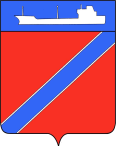 ПОСТАНОВЛЕНИЕАДМИНИСТРАЦИЯ ТУАПСИНСКОГО ГОРОДСКОГО ПОСЕЛЕНИЯТУАПСИНСКОГО РАЙОНА  от 05.11.2019                                                                                  № 1183г. ТуапсеОб отказе Горину А.В. в изменении вида разрешенного использования земельного участка с кадастровым номером: 23:51:0301005:115, расположенного по адресу: Краснодарский край, Туапсинский район,                   г. Туапсе, ул. Пушкина, д. 6 	В соответствии с Градостроительным кодексом Российской Федерации, Федеральным законом от 6 октября 2003 года № 131-ФЗ «Об общих принципах организации местного самоуправления в Российской Федерации», Правилами землепользования и застройки Туапсинского городского поселения Туапсинского района, утвержденными решением Совета Туапсинского городского поселения от 24 сентября 2015 года № 43.2, учитывая заключение о результатах публичных слушаний от 02 октября 2019 года,    п о с т а н о в л я ю: 	1. Отказать Горину Александру Вениаминовичу в изменении вида разрешенного использования земельного участка, расположенном по адресу: Краснодарский край, Туапсинский район, г. Туапсе, ул. Пушкина, 6, с кадастровым номером: 23:51:0301005:115.	2.  Отделу имущественных и земельных отношений (Рогачева):	1) опубликовать настоящее постановление в газете «Черноморье сегодня»;	2) разместить настоящее постановление на официальном сайте администрации Туапсинского городского поселения Туапсинского района в информационно - телекоммуникационной сети «Интернет».3. Контроль за выполнением настоящего постановления оставляю за собой.	4. Постановление вступает в силу со дня его подписания.  Исполняющий обязанностиглавы Туапсинскогогородского поселенияТуапсинского района					   		 М.В. Кривопалов 